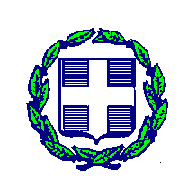 ΕΛΛΗΝΙΚΗ ΔΗΜΟΚΡΑΤΙΑΥΠΟΥΡΓΕΙΟ ΠΑΙΔΕΙΑΣ ΚΑΙ ΘΡΗΣΚΕΥΜΑΤΩΝΓΕΝΙΚΗ ΓΡΑΜΜΑΤΕΙΑ ΕΡΕΥΝΑΣ ΚΑΙ ΤΕΧΝΟΛΟΓΙΑΣΔΙΕΥΘΥΝΣΗ ΣΧΕΔΙΑΣΜΟΥ ΚΑΙ ΠΡΟΓΡΑΜΜΑΤΙΣΜΟΥ Μεσογείων 14-18 115 27 Αθήνα	 Πληροφορίες:   Π. Χατζηνικολάου		Τηλέφωνο:         210 7458068	Αθήνα, 10.7.2014		Αριθμ.πρωτ.: 7820	 ΑΝΑΚΟΙΝΩΣΗΈχοντας υπόψη:Τις διατάξεις:α) του άρθρου 26 του Ν. 4024/2011 «Συνταξιοδοτικές ρυθμίσεις, ενιαίο μισθολόγιο-βαθμολόγιο, εργασιακή εφεδρεία και άλλες διατάξεις εφαρμογής του μεσοπρόθεσμου πλαισίου δημοσιονομικής στρατηγικής 2012-2015», (ΦΕΚ 226/Α/27-10-2011), β) τις διατάξεις του Π.Δ. 248/89 «Οργανισμός της ΓΓΕΤ» όπως ισχύει,Την υπ’ αριθμ. ΔΙΣΚΠΟ/Φ.18/οικ.21508/4-11-2011 απόφαση του Υπουργού Διοικητικής Μεταρρύθμισης και Ηλεκτρονικής Διακυβέρνησης (ΦΕΚ 2540/Β/7-11-2011),Την υπ’ αριθμ. ΔΙΣΚΠΟ/Φ.18/οικ.21526/4-11-2011 εγκύκλιο του Υπουργείου Διοικητικής Μεταρρύθμισης και Ηλεκτρονικής Διακυβέρνησης,Την υπ’ αριθμ. ΔΙΣΚΠΟ/Φ.18/οικ.23243/23-11-2011 εγκύκλιο του Υπουργείου Διοικητικής Μεταρρύθμισης και Ηλεκτρονικής Διακυβέρνησης.Tην Απόφαση ΓΓΕΤ με αρ.πρ.: ΑΠ.: 597823/05/14  - ΑΔΑ: ΒΙΙ69-ΛΣΤ με θέμα «Έγκριση ανάθεσης έργου για την εκτύπωση πολυσέλιδου εντύπου πληροφόρησης και δημοσιότητας για τις δραστηριότητας των Ε&Τ Φορέων της ΓΓΕΤ, στην αγγλική  γλώσσα, στο πλαίσιο του ΕΣΠΑ.Την Απόφαση ΓΓΕΤ με αρ. πρωτ.:5372 -23/5/14 ΑΔΑ: ΒΙΥΞ9-3ΚΓ με θέμα « Έγκριση ανάθεσης έργου για την σχεδίαση πολυσέλιδου εντύπου πληροφόρησης και δημοσιότητας για τις δραστηριότητας των Ε&Τ Φορέων της ΓΓΕΤ, στην αγγλική γλώσσα, στο πλαίσιο του ΕΣΠΑ».Γνωστοποιούμε ότι την  Τρίτη 15 Ιουλίου 2014 και ώρα 12:00 π.μ. στο γραφείο 212  θα διεξαχθεί κλήρωση από τη Διεύθυνση Σχεδιασμού και Προγραμματισμού της Γενικής Γραμματείας Έρευνας και Τεχνολογίας, προκειμένου να συγκροτηθεί η Επιτροπή Παραλαβής  του έργου : «σχεδίαση και εκτύπωση πολυσέλιδου εντύπου πληροφόρησης και δημοσιότητας για τις δραστηριότητας των Ε&Τ Φορέων της ΓΓΕΤ, στην αγγλική γλώσσα, στο πλαίσιο του ΕΣΠΑ».Η Επιτροπή θα προχωρήσει στην παραλαβή των πάσης φύσεως υπηρεσιών και παραδοτέων που ανατέθηκαν  με τις Αποφάσεις ΓΓΕΤ : i) Tην Απόφαση ΓΓΕΤ με αρ.πρ.: ΑΠ.: 597823/05/14  - ΑΔΑ: ΒΙΙ69-ΛΣΤ με θέμα «Έγκριση ανάθεσης έργου για την εκτύπωση πολυσέλιδου εντύπου πληροφόρησης και δημοσιότητας για τις δραστηριότητας των Ε&Τ Φορέων της ΓΓΕΤ, στην αγγλική  γλώσσα, στο πλαίσιο του ΕΣΠΑ.ii) Την Απόφαση ΓΓΕΤ με αρ. πρωτ.:5372 -23/5/14 ΑΔΑ: ΒΙΥΞ9-3ΚΓ με θέμα « Έγκριση ανάθεσης έργου για την σχεδίαση πολυσέλιδου εντύπου πληροφόρησης και δημοσιότητας για τις δραστηριότητας των Ε&Τ Φορέων της ΓΓΕΤ, στην αγγλική γλώσσα, στο πλαίσιο του ΕΣΠΑ».Η παρούσα ανακοίνωση να τοιχοκολληθεί στους χώρους ανακοινώσεων της Γ.Γ.Ε.Τ. και να αναρτηθεί στην ιστοσελίδα της Γ.Γ.Ε.Τ.	Η Προϊσταμένη της Διεύθυνσης	Σχεδιασμού και Προγραμματισμού	Ευαγγελία Σοφούλη Εσωτ. διανομή :-  ΠΡΟ- ΔΚΗ/Α